Steckelberg Veterinary Clinic & BoardingInformation, Rules & Policies for Canine & Feline BoardingWe are available for boarding 365 days a year.  Reservations are highly recommended in advance, but same day bookings are welcomed if there is availability and the pet is up to date on vaccines.Pets may be dropped off anytime during normal business hours:  Monday-Friday 7:30 am to 5 pm and on Saturday 9 am to noon.Pets may also be picked up anytime during normal business hours.  Pets will NOT be available for pickup on holidays.  Pets may be picked up on Sunday from 5 pm to 5:30 pm.  There will NOT be any exceptions or fluctuations with these times.Dogs will be required to be current on their vaccinations including DHPPC/L4, Rabies, and Bordetella (kennel cough).  Cats will be required to be current on FVRCP and Rabies.  If your pet’s vaccines are not on file, you may bring them with you at the time of boarding, or have them emailed to steckelbergvet@gmail.com.We provide feeding dishes and food for your pet.  However, you may bring any bedding or toys from home that may make your pets stay more enjoyable.  The Steckelberg Veterinary Clinic will not be responsible for any lost or damaged items.We feed dogs Hill’s Science Diet Sensitive Stomach and cats Hill’s Science Diet Adult.  However, if your pet is on a special diet or to avoid upset stomachs that may be caused by introducing a new food, we encourage owners to bring their pet’s food with them in a marked container.If your pet is on any special medications, please bring them with you and they will be given as directed.Cost:  Single dogs in a run or kennel will be $20 per day; dogs sharing a run are an additional $15 per dog per day; cats are $10 per day.  If pets are picked up by noon the day of discharge, no charges will be applied for that day.  However, if pets are picked up after 12 pm, a full day of boarding will be charged.  Boarding fees and any additional services requested must be paid for at the time of pick up.  We accept cash, check, Visa and Mastercard. 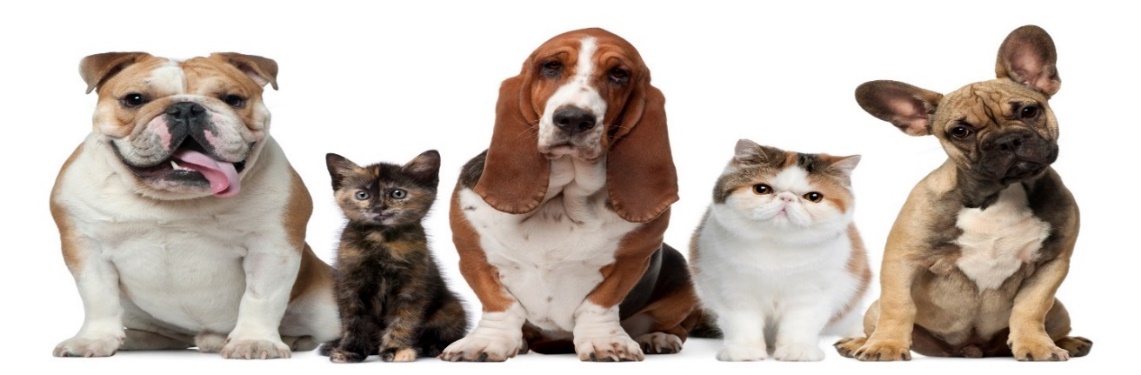 